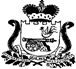 СОВЕТ ДЕПУТАТОВГНЕЗДОВСКОГО СЕЛЬСКОГО ПОСЕЛЕНИЯСМОЛЕНСКОГО РАЙОНА СМОЛЕНСКОЙ ОБЛАСТИРЕШЕНИЕот «22» декабря  2020 года                                                                              № 22О внесении изменений в решение Совета депутатов Гнездовского сельского поселения Смоленского района Смоленской области от 22.12.2017 № 31«Об утверждении Правил благоустройства территории муниципального образования Гнездовского сельского поселения Смоленского района Смоленской области»      В целях приведения решения решение Совета депутатов Гнездовского сельского поселения Смоленского района Смоленской области от 22.12.2017 № 31«Об утверждении Правил благоустройства на территории Гнездовского сельского поселения Смоленского района Смоленской области» в соответствие с нормами областного закона от Закон Смоленской области от 28.06.2018 № 81-з «О внесении изменений в областной закон «О градостроительной деятельности на территории Смоленской области», Совет депутатов Гнездовского сельского поселения Смоленского района Смоленской областиРЕШИЛ:1. Внести в решение Совета депутатов Гнездовского сельского поселения Смоленского района Смоленской области от 22.12.2017 № 31 «Об утверждении Правил благоустройства на территории Гнездовского сельского поселения Смоленского района Смоленской области» следующие изменения:1.  Статью 45 « Прилегающая территория » изложить в новой редакции:«Статья 45. Порядок определения границ прилегающих территорий1. Границы прилегающей территории определяются от внешних границ здания, строения, сооружения, ограждения строительной площадки, некапитального нестационарного сооружения по периметру на расстояние:1) для отдельно стоящих нестационарных торговых объектов, нестационарных объектов бытового обслуживания (включая киоски, торговые остановочные комплексы, павильоны) - 25 м;2) для индивидуальных жилых домов - 10 м от периметра внешнего ограждения, а со стороны въезда (входа) - до проезжей части дороги;3) для многоквартирных домов - в пределах границ придомовой территории. В случае наложения прилегающих территорий многоквартирных домов друг на друга граница благоустройства территории определяется пропорционально общей площади помещений жилых домов. При наличии в этой зоне дороги, за исключением дворовых проездов, территория закрепляется до края проезжей части дороги;4) для автостоянок - 25 м от внешней границы автостоянки, а в случае наличия ограждения - 25 м от ограждения;5) для автозаправочных станций (далее - АЗС), автогазозаправочных станций (далее - АГЗС) - 50 м от границы отведенной территории;6) для промышленных, производственных объектов - 50 м от внешней стены объекта, а при наличии ограждения - 50 м от ограждения;7) для строящихся объектов капитального строительства - 15 м от ограждения строительной площадки;8) для отдельно стоящих тепловых, трансформаторных подстанций, зданий, строений и сооружений инженерно-технического назначения на территориях общего пользования - 10 м от внешней стены указанных объектов;9) для гаражных, садоводческих, огороднических, дачных объединений - 25 м от границы отведенной территории;10) для наземных, надземных инженерных коммуникаций - 5 м от внешних границ таких коммуникаций;11) для рекламных конструкций - 5 м от радиуса основания;12) для иных нежилых зданий, строений, сооружений, не имеющих ограждения - на половину расстояния между зданием, строением, сооружениями и соседними объектами капитального строительства, а в случае отсутствия соседних зданий - 25 м от внешней границы соответствующей стены;13) для объектов муниципальных образовательных организаций - 5 м от ограждения;14) для иных нежилых зданий, строений, сооружений, имеющих ограждение, - 25 м от ограждения. Определение границ прилегающей территории возможно также в соответствии с границами санитарно-защитной зоны предприятий, сооружений и иных объектов. Определенные согласно данному пункту территории могут включать в себя тротуары, озелененные территории (за исключением территорий особо охраняемых природных территорий), зеленые насаждения, но ограничиваются дорожным бордюром, полотном проезжей части автомобильной дороги общего пользования, линией пересечения с прилегающей территорией другого здания, строения, сооружения.2. В границах прилегающих территорий могут располагаться только следующие территории общего пользования или их части:1) пешеходные коммуникации, в том числе тротуары, аллеи, дорожки, тропинки;2) палисадники, клумбы;3) иные территории общего пользования, установленные правилами благоустройства, за исключением дорог, проездов и других транспортных коммуникаций, парков, скверов, бульваров, береговых полос, а также иных территорий, содержание которых является обязанностью правообладателя в соответствии с федеральным законодательством.3. Границы прилегающей территории определяются с учетом следующих ограничений:1) в отношении каждого здания, строения, сооружения, земельного участка могут быть установлены границы только одной прилегающей территории, в том числе границы, имеющие один замкнутый контур или несколько непересекающихся замкнутых контуров;2) не допускается установление общей прилегающей территории для двух и более зданий, строений, сооружений, земельных участков, за исключением случаев, когда строение или сооружение, в том числе объект коммунальной инфраструктуры, обеспечивает исключительно функционирование другого здания, строения, сооружения, земельного участка, в отношении которого определяются границы прилегающей территории;3) не допускается пересечение границ прилегающих территорий;4) внутренняя часть границ прилегающей территории устанавливается по границе здания, строения, сооружения, земельного участка, в отношении которого определяются границы прилегающей территории;5) внешняя часть границ прилегающей территории не может выходить за пределы территорий общего пользования и устанавливается по границам земельных участков, образованных на таких территориях общего пользования, или по границам, закрепленным с использованием природных объектов (в том числе зеленых насаждений) или объектов искусственного происхождения (дорожного и (или) тротуарного бордюра, иного ограждения территории общего пользования), а также по возможности иметь смежные (общие) границы с другими прилегающими территориями (для исключения вклинивания, вкрапливания, изломанности границ, чересполосицы при определении границ прилегающих территорий).4. Границы прилегающей территории отображаются на схеме границ прилегающей территории. В схеме границ прилегающей территории также указываются кадастровый номер (при наличии) и адрес здания, строения, сооружения, земельного участка, в отношении которого установлены границы прилегающей территории, площадь прилегающей территории, условный номер прилегающей территории.5. Подготовка схемы границ прилегающей территории осуществляется в соответствии с настоящей статьей Администрацией Гнездовского сельского поселения Смоленского района Смоленской области.6. Подготовка схемы границ прилегающей территории осуществляется в форме электронного документа. Схемы границ нескольких прилегающих территорий или всех прилегающих территорий на территории муниципального образования могут быть подготовлены в форме одного электронного документа.7. Форма схемы границ прилегающей территории, требования к ее подготовке, а также требования к точности и методам определения координат характерных точек границ прилегающей территории устанавливаются Советом депутатов Гнездовского сельского поселения Смоленского района Смоленской области.8. Установление и изменение границ прилегающей территории осуществляется путем утверждения Советом депутатов Гнездовского сельского поселения Смоленского района Смоленской области схемы границ прилегающих территорий в составе правил благоустройства.9. Администрация Гнездовского сельского поселения Смоленского района Смоленской области не позднее десяти рабочих дней со дня утверждения схемы границ прилегающей территории направляет информацию об утверждении такой схемы в Совет депутатов Гнездовского сельского поселения Смоленского района Смоленской области.10. Утвержденные схемы границ прилегающих территорий публикуются в порядке, установленном для официального опубликования муниципальных правовых актов, иной официальной информации, и размещаются на официальном сайте Гнездовского сельского поселения Смоленского района Смоленской области в информационно-телекоммуникационной сети "Интернет" не позднее одного месяца со дня их утверждения, а также подлежат размещению в информационной системе обеспечения градостроительной деятельности в порядке и сроки, установленные Градостроительным кодексом Российской Федерации.».3. Настоящее решение подлежит опубликованию в газете «Сельская правда» и размещению на официальном сайте Администрации Гнездовского сельского поселения Смоленского района Смоленской области.4. Контроль за исполнением настоящего решения оставляю за собой.Глава муниципального образованияГнездовского сельского поселенияСмоленского района Смоленской области:                                   Е.С.Соловьева